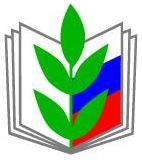 ПРОФЕССИОНАЛЬНЫЙ СОЮЗ РАБОТНИКОВ НАРОДНОГО ОБРАЗОВАНИЯ И НАУКИ РОССИЙСКОЙ ФЕДЕРАЦИИБЕЛГОРОДСКАЯ ГОРОДСКАЯ ОРГАНИЗАЦИЯ ПРОФЕССИОНАЛЬНОГО СОЮЗА РАБОТНИКОВ НАРОДНОГО ОБРАЗОВАНИЯ И НАУКИ РОССИЙСКОЙ ФЕДЕРАЦИИ(БЕЛГОРОДСКАЯ ГОРОДСКАЯ ОРГАНИЗАЦИЯ ОБЩЕРОССИЙСКОГО ПРОФСОЮЗА ОБРАЗОВАНИЯ)ПРЕЗИДИУМ ПОСТАНОВЛЕНИЕ 03 октября  2022 года                                  г. Белгород                                             № 32Об акции в поддержку участников СВО на территории Украины«Тепло души дарю солдату!»В целях поддержания духа патриотизма, оказания помощи участникам специальной военной операции на территории Украины президиум Белгородской городской организации Профессионального союза работников народного образования и науки Российской Федерации постановляет:Провести с 7 ноября 2022 года по 9 декабря 2022 года акцию в поддержку участников СВО на территории Украины «Тепло души дарю солдату!» (далее – Акция).Утвердить Положение о проведении Акции (приложение № 1).  Утвердить состав Организационного комитета Акции.  Председателям  первичных профсоюзных организаций: - довести до сведения членов первичных профсоюзных организаций             Положение о проведении Акции.5. Наградить Благодарственными письмами Белгородской городской организации Общероссийского Профсоюза образования образовательные организации и членов Профсоюза, принявших самое активное участие в Акции.6. Контроль за выполнением постановления президиума возложить на заместителя председателя  Белгородской городской организации Общероссийского Профсоюза образования  Филоненко И.В., председателей первичных профсоюзных организаций.                  Председатель    Белгородской городской организацииОбщероссийского Профсоюза образования                        Ломоносова О.И.Приложение № 1к постановлению президиума Белгородской городской организации Профессионального союза работников народного образования и науки Российской Федерации № 32 от 03 октября 2022 года  ПОЛОЖЕНИЕоб акции в поддержку участников СВО на территории Украины «Тепло души дарю солдату!»Общие положения.1.1. Организатором акции в поддержку участников СВО на территории Украины «Тепло души дарю солдату!» (далее – Акция) является президиум Белгородской городской организации Профессионального союза работников народного образования и науки Российской Федерации.1.2. Настоящее Положение определяет цели и задачи Акции, порядок ее проведения, подведения итогов и награждения самых активных участников и образовательных организаций.2. Цели и задачи акции.2.1. Цели акции:  - поддержание духа патриотизма у членов первичных профсоюзных организаций;- оказания помощи участникам специальной военной операции на территории Украины.2.2. Задачи акции:- привлечение членов Профсоюза к активному участию в мероприятиях военно-патриотической направленности;          - формирование позитивного имиджа профсоюзного движения в                   обществе;   - формирование активной жизненной позиции у молодых членов                 Профсоюза. 3. Участники акции.В Акции могут принимать участие члены Профессионального союза работников народного образования и науки Российской Федерации, состоящие на учёте в  первичных профсоюзных организациях, входящих в состав Белгородской городской организации Общероссийского Профсоюза образования.  4.Условия акции.- члены Профсоюза, принимающие участие в Акции, предоставляют вязаные теплые вещи для участников специальной военной операции (носки, шарфы, балаклавы, шапки, перчатки);- на готовые изделия необходимо прикрепить стикер с указанием размера.5. Порядок проведения акции, подведения итогов и награждения активных участников. 5.1. Акция не имеет конкурсной основы.5.2. Акция проводится в очной форме с 7 ноября 2022 года по 9 декабря 2022 года. 5.3. Председатели  первичных профсоюзных организаций: - доводят до сведения членов первичных профсоюзных организаций Положение о проведении Акции. 5.4. Каждая первичная профсоюзная организация может направить в комитет Белгородской городской организации Общероссийского Профсоюза неограниченное количество вещей. 5.5. К работе прилагается заявка участника Акции (см. приложение к Положению о проведении Акции). 5.6. Заявки и работы направляются в Организационный комитет с правами жюри Акции (в комитет Белгородской городской организации Общероссийского Профсоюза образования) до 9 декабря 2022 года включительно. 5.7. Заявки и работы необходимо направить в указанные в 5.5. данного Положения сроки по адресу:  г.Белгород, ул. Попова, д. 25а, кабинет 212.5.8. Итоги Акции будут подведены до 16 декабря 2022 года.5.9. Самые активные образовательные организации и участники награждаются Благодарностью Белгородской городской организации Общероссийского Профсоюза образования.5.10. Все изделия будут направлены участникам специальной военной операции на территории Украины в качестве новогодних подарков.6.Координация акции. Состав жюри.В состав жюри входят члены Президиума городского комитета профсоюза, члены Молодежного комитета Белгородской городской организации Общероссийского профсоюза образования, специалисты в области искусства и культуры МБУ НМИЦ, председатели и члены первичных профсоюзных организаций города.Оргкомитетакции «Тепло души дарю солдату!»Ломоносова Оксана Ивановна – председатель Белгородской городской организации Общероссийского Профсоюза образования Филоненко Ирина Владимировна – заместитель председателя Белгородской городской организации Общероссийского  Профсоюза образования Алябьева Марина Сергеевна – председатель Молодежного комитета Белгородской городской организации профсоюза работников народного образования и науки Российской ФедерацииШкуркин Алексей Анатольевич –  председатель Совета молодых педагогов города Белгорода, член Президиума Белгородской городской организации Общероссийского Профсоюза образования Телитченко Людмила Владимировна – воспитатель МБДОУ д/с №42 г. Белгорода,  член Президиума Белгородской городской организации Общероссийского Профсоюза образованияЖюриакции «Тепло души дарю солдату!»Ломоносова Оксана Ивановна – председатель Белгородской городской организации Общероссийского Профсоюза образования, председатель жюриБочарова Альбина Петровна – главный специалист отдела развития образования и сопровождения одаренных детей МБУ НМИЦ, заместитель председателя жюриВинтенбах Ирина Владимировна – методист, педагог дополнительного образования ГБУДО «БелОДДТ», председатель первичной профсоюзной организацииКиреева Марина Михайловна - воспитатель МБДОУ д/с №5 г. Белгорода, председатель первичной профсоюзной организации.Михайленко Нелли Ивановна - воспитатель МБДОУ д/с №33 г. Белгорода, председатель первичной профсоюзной организации.Сотникова Лариса Анатольевна – учитель технологии МБОУ СОШ №20 г. Белгорода, председатель первичной профсоюзной организацииФилоненко Ирина Владимировна – заместитель председателя Белгородской городской организации Общероссийского Профсоюза образования Хомченко Татьяна Владимировна – учитель трудового обучения  МКОУ ОШ №30 г. Белгорода, председатель первичной профсоюзной организацииЯковлева Полина Васильевна – воспитатель МБДОУ д/с №3 г. Белгорода, председатель первичной профсоюзной организации. ЗАЯВКАна участие в акции «Тепло души дарю солдату!»члена первичной профсоюзной организацииПодтверждаю, что представленное изделие является авторским и не нарушает прав третьих лиц. Подпись председателя ППОПечать ППОФИО автора Образовательное учреждениеНаименование изделияДолжность в ОУДолжность в профсоюзе